 TeleStaff:    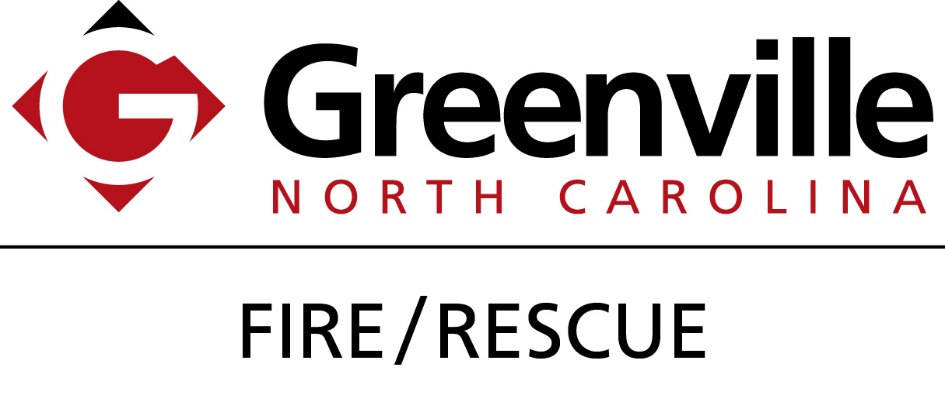 Fire & Life Safety Tour/Presentation Request
Event Name: _______________________________________________________Event Date: __________     Start Time: ___________    End Time: ____________Event Address: _____________________________________________________Event Description: __________________________________________________Number of Participants: _________________       Age Range: ________________Organization Name: _________________________________________________Contact Name: _____________________________________________________Contact Phone: _________________     Contact Email: _____________________Please email completed form to rthurston@greenvillenc.gov or fax to (252) 329-4374 with
Attn. Rebekah Thurston, Life Safety Educator.
Fire Rescue Use Only
Fire Rescue Use OnlyDate Received: Reviewed by: Date Reviewed:            Approved                Denied